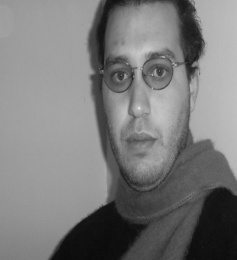 CURRICULUM VITAEANTECEDENTES PERSONALESNOMBRE: Juan Pablo Carnevali Dickinson.FECHA DE NACIMIENTO: 19 de Junio de 1980.EDAD: 40 Años.NACIONALIDAD: Chilena.DIRECCIÓN: Pedro de Valdivia 3241 Depto. C, Ñuñoa-Santiago.EMAIL: psicólogo.renovado@gmail.comFONOS: (02)-22695802 – (09) 952253403. ANTECEDENTES ACADÉMICOS1985 - 1991: Enseñanza Básica en el Colegio República de Siria (Ñuñoa – Santiago).1992 – 1998: Enseñanza Media en el Liceo José Victorino Lastarria (Providencia – Santiago).1999 – 2005: Psicología de Ciencias de la Informática  (Providencia – Santiago).Inglés a nivel medio.Computación a nivel avanzado.OS1O al día: Realizado en OTEC Intercap Chile Capacitaciones (valido hasta 5 de febrero 2024).Curso de Defensa Personal Policial e Instrucción Táctica: Realizado en OTEC Intercap Chile Capacitaciones, los días 9, 10 y 11 de febrero 2021 por docente Daniel Arismendi (Certificado por OS10). El curso constó de: Calistenia, Trabajo Físico, Resistencia, Sometimientos, Caídas, Golpes permitidos, Palancas, Puntos Vulnerables, Bastón Policial, Cuchillos/Puñales, Armas Contundentes, Armas de fuego, Técnicas de Bastón, Retenciones Especiales.EXPERIENCIA LABORAL CONSERJE:Febrero – Agosto del 2012: CONDOMINIO MIRADOR DE ÁGUILAS:Como Conserje turno día. Estuve a cargo del cuidado de 10 departamentos de lujo, velando en ingreso y salida de residentes y/o visitas. También, debí hacer funciones de Aseo, y Mantención de Calderas y Grupo Electrógeno. Mi empleador, fue la empresa ILIA Consultores, bajo la Supervisión de Romina Venegas (rvenegas@ilia.cl).Agosto del 2012 – Marzo 2014: CONDOMINIO ALTO MACUL:Como conserje turno noche de un complejo de 56 casas. En este cargo, se controlaba el ingreso y salida de vehículos desde caseta, se monitoreaban las cámaras de seguridad y se efectuaban Rondas con sistema de localización GPS.Estuve bajo la Supervisión del Administrador, Sr. Víctor Valdivieso (condominioaltomacul@gmail.com).Abril 2014 – Diciembre 2016: COMUNIDAD LAS TORCAZAS 19:Como Conserje y Recepcionista en turno noche del Apart Hotel, constituido por 36 Departamentos de un ambiente. Realicé funciones de Aseo, Mantención de Calderas, Control de Cámaras, Compras y Despacho de insumos del Apart Hotel, además de la Supervisión del personal de Mucamas (3 personas).Estuve bajo la Supervisión de la Dueña y Administradora, Sra. Verónica Villagrán Gellona (inspección.sedemmontt@gmail.com) .21 de Enero 2016 – 21 de Marzo 2016: EDIFICIO EMERALD:Como Conserje turno Noche de la Torre B (60 Departamentos). En este cargo, velaba de la Seguridad en el ingreso y salida vehicular y control de cámaras, pues las tareas de Mantención, estaban a cargo del Personal de Relevo. Estuve bajo la Supervisión del Administrador, Sr. Jorge Hisch Durán (jhisch1956@gmail.com).Marzo 2017 – Diciembre 2017: SUPPORT SERVICIES: Como GGSS en la instalación Universidad Andrés Bello sede Bellavista.Enero 2019 – Marzo 2019: EDIFICIO SALESIANOS: Como Conserje turno Tarde.Abril 2019- Noviembre 2019: EDIFICIO EL LLANO SUBERCASEUX: Como Conserje turno Tarde.Diciembre 2019- marzo 2020: EDIFICIO JARDÍN DE LOS CARRERA: Como Conserje Noche.Abril 2020 a la fecha: HCH SEGURIDAD SPA: Como GGSS turno noche en Stripcenter Paseo la Cruz, Av. Los Trapenses 32000 Lo Barnechea.REFERENCIAS:Ronald Santolaya (Propietario Depto. 202, Condominio Mirador de Águilas): rsantolaya@hotmail.com Alexander Baumann (Propietario Depto. 501, Condominio Mirador de Águilas): 9977669497.Víctor Valdivieso (Administrador Condominio Alto Macul): condominioaltomacul@gmail.comVerónica Villagrán Gellona (Administradora Comunidad Las Torcazas 19): inspeccion.sedemmontt@gmail.comJorge Hisch Durán (Administrador Edificio Emerald): jhisch1956@gmail.com ; 996973324. Yendsi Masson Fernandez (Jefa de Operaciones Edificio Plaza Ñuñoa): 952108819. Daniel Arismendi (Instructor Defensa Personal): 942535963.